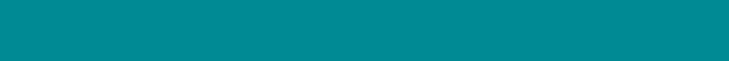 Sample Submission GuidelinesOur primary aim is to help you submit samples compliantly, providing you with the best possible service, whilst meeting all current legislative requirements and ensuring the safety of our staff and couriers.If you have any questions regarding your submissions, please call us on +44 (0)20 8977 750 or email info@butterworth-labs.co.ukPackaging Your Samples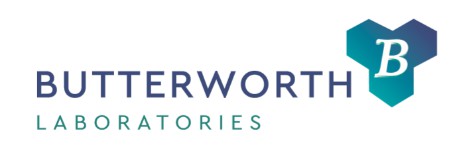 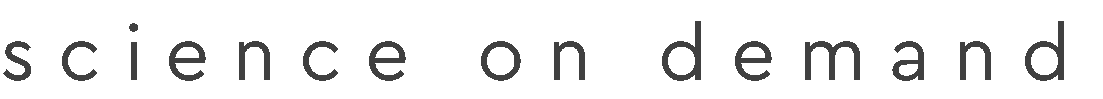 Samples should be appropriately packed and labelled in compliance with current legislation and appropriate to any associated hazards to ensure a compliant, safe and speedy processing on receipt at our laboratory.Please send your samples in individual containers, labelled with a unique sample reference.Write on the labels all references that you wish to be displayed on the Certificate of Analysis.The references will be checked against the paperwork supplied, so please review for accuracy before sending as any discrepancies will need to be queried and may cause a delay in receiving your results.If one sample consists of multiple containers, this should be clearly indicated on both the sample containers and paperwork.Required PaperworkAll samples must be accompanied by a completed Sample Submission Form and a MSDS, SDS or completed Safety Questionnaire.A MSDS, SDS or completed Safety questionnaire is required for a COSHH assessment, which has to be performed before the samples can be analysed.If you require a quotation, please complete our online Quotation Request form to send a request to our Quotations Team.We will require a copy of your PurchaseOrder before your results can be released. To avoid any delays, please email a copy of your purchase order toaccounts@butterworth-labs.co.ukShipping Your SamplesPlease use the following guidelines to ensure that your samples are received and processed correctly:Ensure your samples are securely packed, complete with protective packaging and/or adsorbent material.The outside of the package should clearly display a MSDS or SDS. If none are available, you will be offered the option to complete and MSDQ when using our Online Sample Submission Form.  Alternatively, you can manually complete our Safety Questionnaire.If you need us to store your samples under refrigerated or frozen conditions on receipt, this should be clearly indicated on the paperwork and outside of the package.If sample storage information is not supplied we will store the samples under the condition in which they were received.We accept deliveries on Mondays to Fridays between 9am and 5pm. Outside of these hours, trained members of staff will not be available to receive your samples.For further guidance on submitting samples from outside of the UK, please see the Sending Samples to Butterworth from Outside the UK information sheet.Please address your package to:Laboratory SupportButterworth Laboratories Ltd54-56 Waldegrave RoadTeddingtonTW11 8NY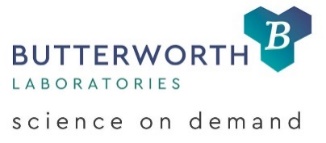 Please note that any missing or incorrect information may delay the processing of your samples*Standard turnaround time is nominally 10 working days from the receipt of sample(s) and all information required for analysis.        Shorter turnaround times and specific deadlines must be agreed in advance and are subject to a surcharge.Notes:1 These will be the Company and name stated on the Certificate of Analysis.2 The hard copy of the Certificate of Analysis and the raw data will be posted to this address.3 The Certificate of Analysis will be emailed to the address (es) given here.4 This is required for a COSHH assessment, which has to be performed before samples can be analysed.5 If information is not supplied, samples will be stored under the condition in which it was received. 6 Please note that there will be a surcharge for this service.7We require a copy of your Purchase Order prior to release of results.8 Good Manufacturing Practice. By selecting yes, you authorise BLL to perform an investigation if out of specification (OOS) results are obtained. Additional charges may apply.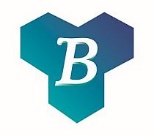 Company1:  Company1:  Contact1:  Telephone:  Address2:  Email3:  Email3:  Quote Reference:  Purchase Order No.7:   Turnaround Time*:  Standard  5 Day   3 Day Do you require the analysis to be GMP8 compliant?:  Yes   No Other  Signed:  Or, date results required by:  /   /20Signed:  Safe Handling4:  Please indicate which safety document you have provided:  MSDS/SDS   MSDQ    Other Storage Conditions5:  Ambient     Refrigerated    Frozen    Other (Please specify):  Material Name:  Material Name:  Material Name:  BLL Reference(Internal Use Only)Client Sample Reference(s)Analysis Requirements (Tests/Methods)If you need additional space, please use the table on the reverse of this sheetIf you need additional space, please use the table on the reverse of this sheetIf you need additional space, please use the table on the reverse of this sheetAny Other Relevant Information (Specification Limits/Expected Levels etc.): 	Any Other Relevant Information (Specification Limits/Expected Levels etc.): 	Any Other Relevant Information (Specification Limits/Expected Levels etc.): 	Please tick if you require any remaining sample(s) to be returned after analysis6:  Please tick if you require any remaining sample(s) to be returned after analysis6:  Please tick if you require any remaining sample(s) to be returned after analysis6:  BLL Reference(Internal Use Only)Client Sample Reference(s)Analysis Requirements (Tests/Methods)